Étape 1 : Activités sur documents (2 heures)Document 1Le progrès technique et la polarisation des emploisDès les années 1970, [les] premiers travaux ont conclu que l'informatique présentait de fortes complémentarités avec le travail qualifié, mais qu'elle se substituait au travail intermédiaire: alors que les travailleurs les plus qualifiés devenaient plus productifs et étaient mieux payés, le progrès technologique contemporain était défavorable à l'emploi et au salaire des moins qualifiés. [...] Les ordinateurs [...] ont des capacités limitées à mener à bien les tâches qu'il est difficile de décomposer en actions élémentaires. On distingue deux grandes catégories de tâches. Tout d'abord, celles dites « manuelles non routinières » qui consistent à répéter des actions manuelles, éventuellement simples, mais dans des contextes qui réclament de la flexibilité [...]. De telles tâches sont fréquentes dans le secteur des services non qualifiés : c'est par exemple le cas [...] [des] aides-soignants. Ces emplois manuels ne requièrent pas un niveau élevé d'études et ils sont faiblement rémunérés. Les ordinateurs ne pouvant y remplacer le travail, ces emplois sont préservés de la destruction, mais ils ne bénéficient pas des gains de productivité liés aux nouvelles technologies. Les ordinateurs sont encore impuissants à accomplir un second type de tâches, celles qui mobilisent des capacités cognitives avancées. [...] Ce sont, par exemple, les emplois d'analyste financier, de statisticien.Gregory Verdugo, les nouvelles inégalités du travail, Presses de Sciences Po, 2017.La polarisation des emplois renvoie à l'accroissement simultané de la part des métiers les plus qualifiés et de celle des moins qualifiés, induisant une baisse de la proportion des effectifs en emploi au milieu de l’échelle des qualifications (numériquement les plus nombreux). Le progrès technique biaisé reflète le fait que le changement technologique favorise l'embauche d'actifs qualifiés et conduit à des réductions d'emploi dans les secteurs en déclin. Il se traduit par une hausse du chômage des moins qualifiés ou par une baisse de leur salaire relatif par rapport aux travailleurs qualifiés.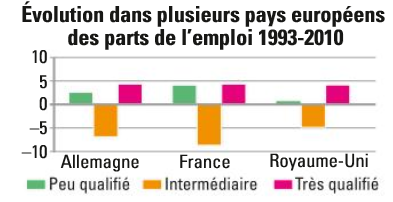 Expliquez l'impact du progrès technique biaisé sur le niveau des salaires des actifs qualifiés et non qualifiés. Appuyez-vous sur la loi de l'offre et de la demande.Quelles sont les caractéristiques des emplois menacés par la robotisation ? Illustrez la polarisation de l'emploi à l'aide du graphique.Document 2Le progrès technique « biaisé »Quand, durant les années 1980, les inégalités de salaires ont commencé à croître de façon significative dans certains pays d l'OCDE, une explication dominante au phénomène a progressivement émergé, sous le vocable de « progrès technique biaisé ». L'idée est que le progrès technologique porté par la révolution numérique ne bénéficie essentiellement qu'aux travailleurs qualifiés, capables d'accroître leur productivité grâce aux ordinateurs. Le travail qualifié et les machines sont complémentaires : plus vous disposez de l'un, plus il est productif de lui adjoindre l'autre. En comparaison, une serveuse de restaurant ou un employé de voirie ne bénéficient pas de l'apport des machines, ou bien moins. Le découplage de l'évolution de la productivité entre les deux groupes de travailleurs se retrouvait donc dans l'évolution des salaires, accroissant les inégalités existantes. À ce stade, l'idée était qu'il y avait deux groupes impactés différemment : les non qualifiés et les qualifiés. Entre les deux, tout se passait comme s'il existait un continuum : plus on était qualifié (sans être forcément très qualifié), plus on bénéficiait du progrès technique. Dans les pays anglo-saxons, où les salaires sont plus flexibles, cette inégalité se voyait dans les salaires. Dans la plupart des pays européens, où les salaires des non qualifiés ne s'ajustaient pas à leur productivité réelle, en raison de dispositifs institutionnels tels que le salaire minimum, on devait retrouver cette différence dans des écarts de chômage.Stéphane Ménia, « Éducation, travail, progrès technique, inégalités et croissance : et si on était vraiment très mal, Econoclaste.eu, 13 juin 2018.Quelle catégorie de travailleurs bénéficie du progrès technique ? Pourquoi ?Quelles formes peuvent prendre les inégalités créées par le progrès technique ?Justifiez l'expression « progrès technique biaisé ».Document 3INSEE, Indicateurs d’inégalités sociales, 11 juin 2021Qu’est-ce qu’un revenu médian ?Que signifie l’expression « en euros constants de 2017 » ?Calculez le taux de variation en % du revenu salarial annuel médian pour chaque catégorie socioprofessionnelle entre 2002 et 2017 ?Comment ont évolué les inégalités de salaires entre 2002 et 2017 ?Document 4Niveau de vie médian selon le statut d’activitéEn euros constants de 2019(1) : le mode de calcul de la variable activité au sens du BIT a été modifié plusieurs fois au cours de la période observée, ce qui explique certaines évolutions heurtées, par exemple entre 2002 et 2003(2) : à partir de 2010, les estimations de revenus financiers mobilisent l'enquête Patrimoine 2010(3) : cette série a été recalculée à partir des données de l'année 2012 en cohérence avec les modifications méthodologiques intervenues sur les données de l'année 2013. Par ailleurs, à partir de 2012, les estimations de revenus financiers mobilisent l’enquête Patrimoine 2014-2015(4) : toutes les personnes de moins de 18 ans sont considérées comme enfant quelle que soit leur occupation.Lecture : en 2013, le niveau de vie médian des actifs de 18 ans ou plus est de 22 550 euros.Champ individus : individus appartenant aux ménages ordinaires en France métropolitaine dont la personne de référence n'est pas étudiante.Champ revenu : le revenu déclaré du ménage est positif ou nul.Sources : Insee-DGI, enquêtes Revenus fiscaux et sociaux rétropolées de 1996 à 2004 ; Insee-DGFiP-Cnaf-Cnav-CCMSA, enquêtes Revenus fiscaux et sociaux 2005 à 2019, 08 novembre 2021Rappelez comment l’INSEE détermine le niveau de vie.Quelle catégorie d’individu a vu ses revenus progresser le plus depuis 1996 ?Les inégalités de niveau de vie se sont-elles accrues sur l’ensemble de la période ?Document 5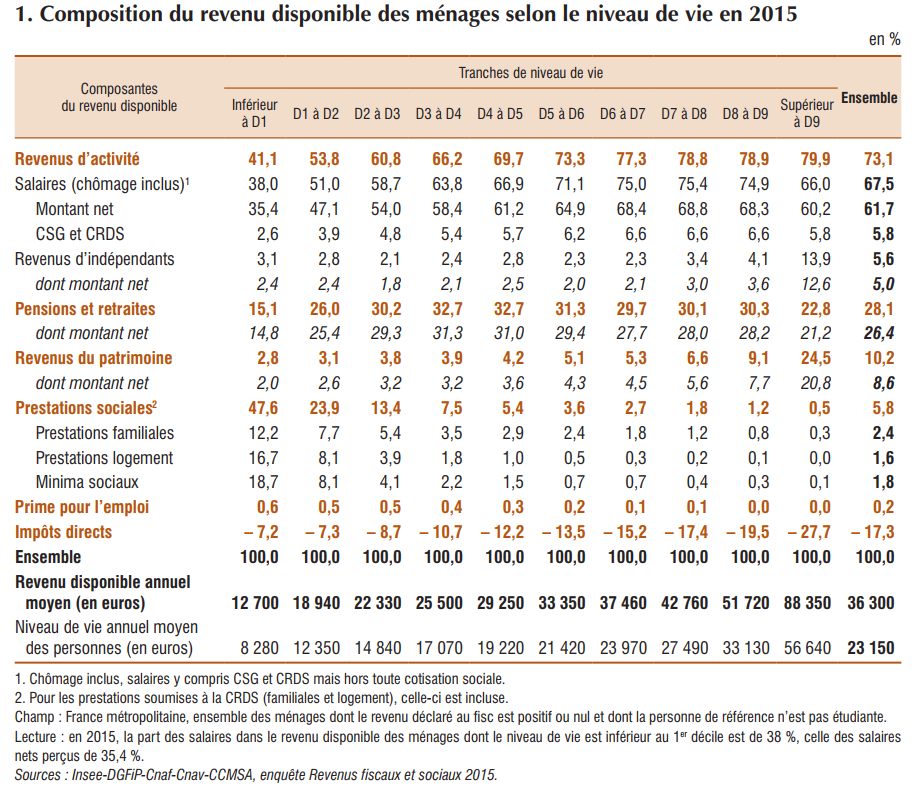 INSEE, Les revenus et le patrimoine des ménages, Edition 2018Comment expliquez-vous l’écart entre le RDB moyen des ménages et leur niveau de vie moyen ?Comment caractériser la structure des revenus des plus pauvres ? des plus riches ?Calculez le montant en euros des revenus du patrimoine des plus pauvres. Des plus riches ?Document 6Formation du revenu disponible brut (RDB) des ménages par habitant en 2000 (en euros)Formation du revenu disponible brut (RDB) des ménages par habitant en 2018 (en euros)Pour les ménages "purs" (hors entreprises individuelles), il existe, en comptabilité nationale, un excédent brut d'exploitation, qui correspond à la production du service de logement par les propriétaires occupants.INSEE, Revenu disponible brut des ménages par région de 2000 à 2018, 26 juillet 2021Comment calcule-t-on le RDB des ménages ?Proposez une mesure des inégalités de RDB des ménages selon la région ?Ces inégalités de RDB se sont-elles accrues entre 2000 et 2008 ?Sur quels types de revenus ces inégalités sont-elles les plus marquées ?Document 7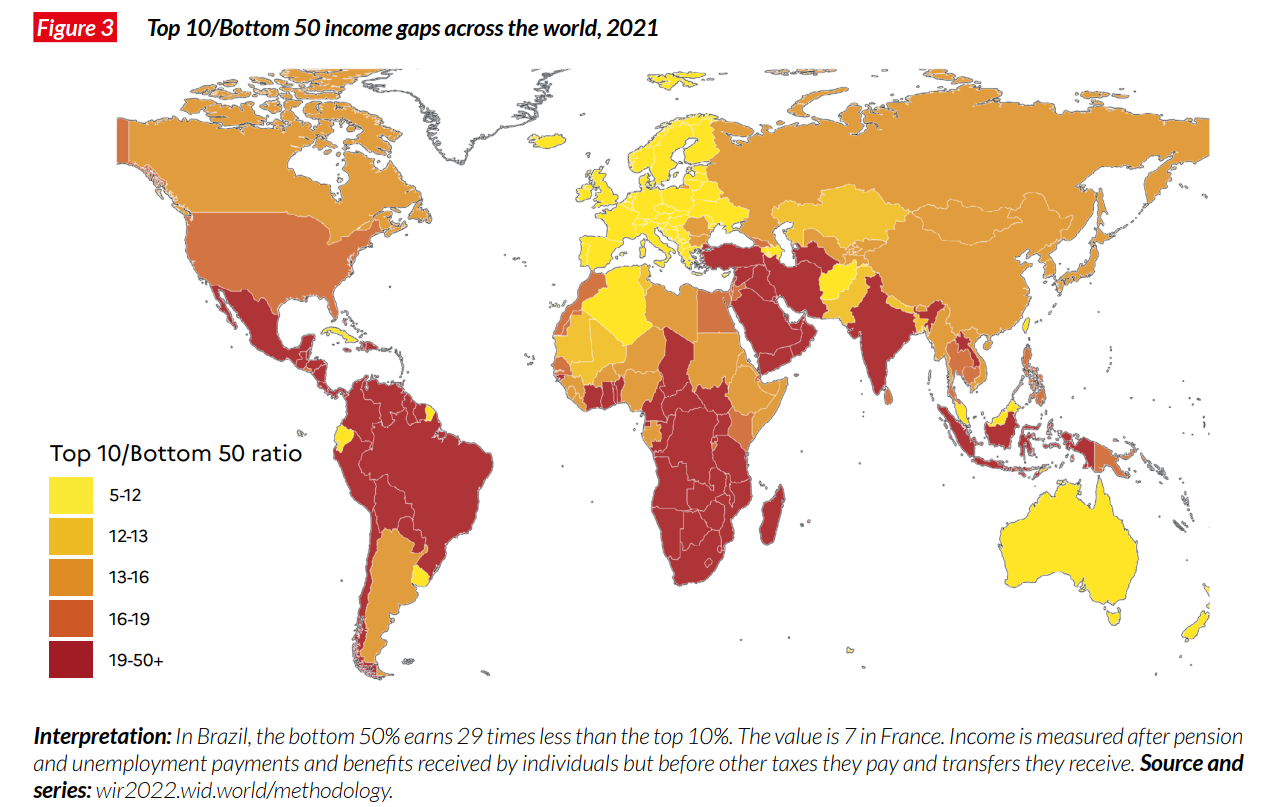 Faites une phrase avec la valeur pour la France.Quelles sont les régions du monde dans lesquelles les inégalités sont les plus faibles ?Quelles sont les régions du monde dans lesquelles les inégalités sont les plus fortes ?Document 8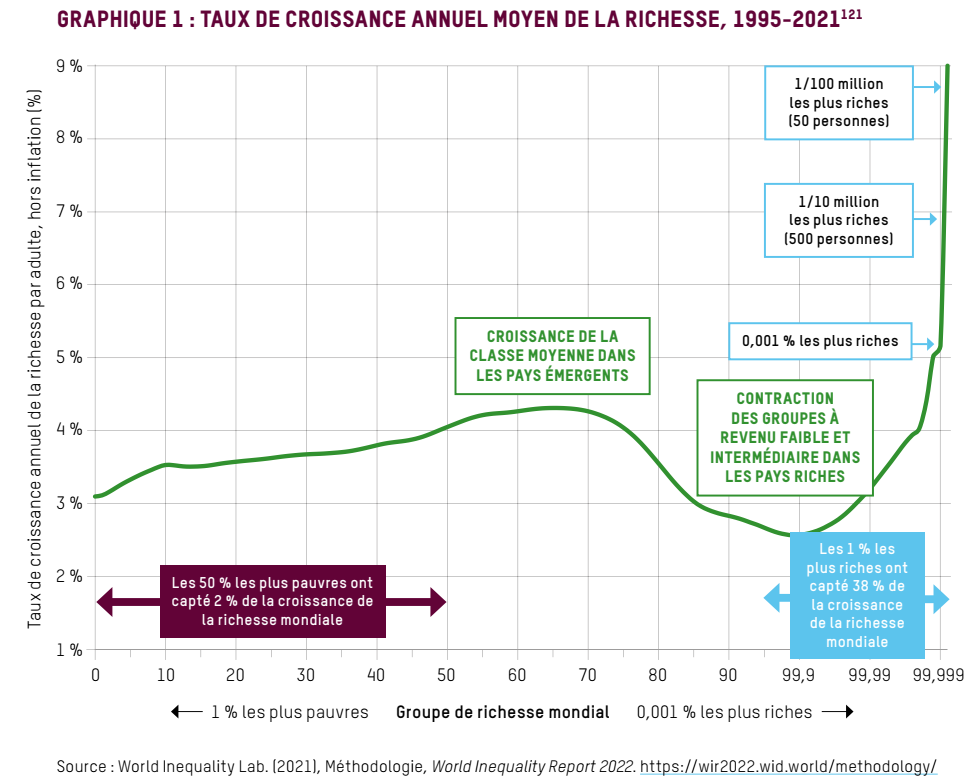 Attention : l’échelle sur l’axe des abscisses n’est pas régulière.Proposez une explication à la hausse des revenus dans les pays émergents et à la baisse de celui des classes moyennes des pays riches.Que suggère la trompe sur cette « courbe de l’éléphant » ?Peut-on déduire de la « courbe de l'éléphant » que les inégalités augmentent ou diminuent à l'échelle mondiale ?Etape 2 : Tâche finaleÉpreuve composée – Raisonnement s’appuyant sur un dossier documentaireSujet : À l’aide de vos connaissances et du dossier documentaire, vous montrerez que le progrès technique peut engendrer des inégalités de revenus.DOCUMENT 1Productivité du travail, rémunération moyenne et rémunération d’un salarié d’exécution aux Etats-Unis (en indices, base 100 en 1948)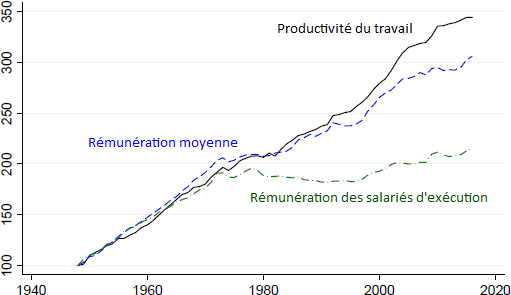 Source : « Productivité et rémunération : le lien est-il rompu ? »,National Bureau of Economic Research, décembre 2017.DOCUMENT 2Salaire horaire moyen en livres au Royaume-Uni entre 2004 et 2016Source : www.banque-france.frDOCUMENT 3La pandémie de COVID-19 dévaste les marchés du travail dans le monde entier. […] Selon nos estimations, près de 100 millions de travailleurs dans 35 de ces pays (sur 189 membres du FMI) pourraient être concernés par ce problème, car ils sont dans l’incapacité de télétravailler. Ils représentent en moyenne 15 % de la population active, mais des différences importantes sont observées en fonction des pays et des travailleurs.Nous avons constaté des disparités considérables entre les pays même pour des professions identiques : il est beaucoup plus simple de télétravailler en Norvège et à Singapour qu’en Turquie, au Chili, au Mexique, en Équateur et au Pérou, simplement parce que, dans les pays émergents et les pays en développement, plus de la moitié des ménages n’ont même pas d’ordinateur chez eux.Dans l’ensemble, les personnes qui travaillent dans le secteur alimentaire et celui de l’hébergement, ainsi que dans le commerce de gros et de détail, sont les plus touchées, car leurs emplois sont ceux qui se prêtent le moins au télétravail. Dans notre échantillon, plus de 20 millions de personnes travaillent dans ces secteurs et figurent donc parmi celles qui ont le plus de risques de perdre leur emploi. Mais certains travailleurs sont encore plus vulnérables que d’autres. Les travailleurs jeunes et les personnes qui n’ont pas fait d’études supérieures sont nettement moins susceptibles de télétravailler. Ce risque accru correspond aux caractéristiques d’âge des travailleurs dans les secteurs les plus durement touchés par les fermetures de sites et les mesures de distanciation sociale. […] Les femmes pourraient être particulièrement concernées, ce qui remettrait en cause certaines des avancées obtenues durant les dernières décennies en matière d’égalité des sexes. En effet, les femmes se concentrent de manière disproportionnée dans les secteurs les plus durement touchés comme les services de restauration et l’hébergement.Source : FMI, www.imf.org., 2020Quels sont les sources et les défis de la croissance économique ?--Comment le progrès technique peut-il engendrer des inégalités de revenus ? (4/5)--Fichier d’activitésAnnéeRevenu salarial annuel médian des salariés de 25 à 55 ans
(en euros constants 2017)Revenu salarial annuel médian des salariés de 25 à 55 ans
(en euros constants 2017)Revenu salarial annuel médian des salariés de 25 à 55 ans
(en euros constants 2017)Revenu salarial annuel médian des salariés de 25 à 55 ans
(en euros constants 2017)Revenu salarial annuel médian des salariés de 25 à 55 ans
(en euros constants 2017)Rapport Cadres / Ouvriers non qualifiés AnnéeOuvriers non qualifiés Ouvriers qualifiésEmployés Professions intermédiaires Cadres Rapport Cadres / Ouvriers non qualifiés 201710 67519 20315 06523 46736 5343,42201610 57319 20115 16423 45736 8473,49201511 52319 19015 28923 38036 6263,18201411 42819 06115 29523 42536 6303,21201311 71419 15315 31223 50136 7433,14201212 11019 25015 35123 68236 8893,05201112 27619 16715 28123 68636 6672,99201012 55719 06915 13123 80837 2662,97200912 68819 17115 41623 80237 2102,93200812 08618 86914 68223 52737 9873,14200712 22518 67914 64923 61238 1053,12200611 79918 37314 48723 41837 8003,20200511 95918 31414 42823 46138 0473,18200412 11818 25514 36923 50338 2953,16200312 27818 19614 31023 54638 5423,14200212 43718 13614 25123 58938 7893,12Activité de l’individu au sens du BIT (1)1996199719981999200020012002200320042005200620072008200920102010 (2)201120122012 (3)2013201420152016201720182019Actifs âgés de 18 ans ou plus19 25019 42019 84020 13020 50021 10021 61021 54021 47021 81022 08022 64022 86023 00022 96022 76022 75022 47022 62022 55022 50022 71022 84022 88023 19023 820Actifs occupés20 06020 27020 70020 82021 13021 69022 29022 18022 14022 44022 60023 21023 42023 71023 73023 56023 52023 30023 45023 27023 27023 45023 63023 61023 90024 440   Salariés20 12020 30020 71020 72021 00021 60022 28022 17022 10022 40022 57023 05023 30023 63023 68023 51023 42023 21023 40023 26023 27023 44023 59023 54023 86024 410   Indépendants19 22019 96020 63022 15022 98023 07022 48022 19022 54022 95023 39025 57025 21025 02024 60024 27024 84024 47024 09023 31023 30023 63024 11024 74024 50024 840Chômeurs13 22012 93013 35013 57013 62014 35014 71014 61014 65014 56014 64014 88015 15015 51014 95014 89014 55014 47014 36014 77014 84014 65014 63014 85014 96015 310Inactifs âgés de 18 ans ou plus17 52017 31017 63018 00018 24018 57018 91018 79018 76018 86019 45019 56019 88019 99019 94019 79019 80019 78020 24020 24020 35020 38020 69020 88020 61021 020Retraités18 50018 28018 57019 01019 17019 52019 74019 65019 65019 85020 58020 85020 99021 25021 03020 91021 02021 09021 74021 79021 78021 97022 37022 51022 05022 380Autres inactifs (dont étudiants)15 52015 36015 75015 81016 11016 40017 31017 00016 83016 75016 96016 71017 50017 15017 15017 05016 63016 52016 55016 42016 29015 90016 03016 30016 08016 480Enfants de moins de 18 ans (4)16 31016 49016 73016 88017 28017 67018 23018 22018 22018 45018 58018 91019 72019 59019 36019 26019 30019 04019 05019 06019 12019 14019 24019 16019 41019 830Ensemble17 97018 00018 38018 65018 99019 47019 97019 91019 83020 16020 46020 89021 23021 31021 22021 08021 07020 86021 05021 03021 08021 15021 35021 44021 49022 040 Base 2014Revenus du patrimoineRevenus du patrimoineRégionsRevenus d’activitéDont revenu mixteExcédent brutRevenus propriétéTransfertsCotisationsImpôtsPrestations en espècesRevenu disponible brut(+)(+)(+)(+)(-)(-)(+)(=)Auvergne-Rhône-Alpes14 1021 8041 7511 122-74 7852 0474 67014 806Bourgogne-Franche-Comté13 1751 9321 6621 034-44 4371 8204 81014 420Bretagne12 8582 1861 6221 043-744 2031 8084 43713 875Centre-Val de Loire13 9161 8951 4871 072-94 6982 0164 83314 585Corse11 0971 8771 6088042493 5871 7144 26712 724Grand Est13 3871 5371 587992-44 5421 9444 56714 043Hauts-de-France12 2491 3271 226873-304 1581 7654 19912 594Île-de-France19 8581 5742 4011 581956 6493 7424 46218 006Normandie13 0821 7831 328993-104 4301 8054 66613 824Nouvelle-Aquitaine12 8001 9581 7511 027114 3411 8364 75814 170Occitanie12 1821 8511 71097564 1061 8024 70613 671Pays de la Loire13 1901 7881 507970-154 5281 8474 54913 826Provence-Alpes-Côte d'Azur12 9971 7631 8751 1291534 3442 1234 87314 560France métropolitaine14 3361 7311 7531 124224 8312 2444 59414 754DOM8 5321 1171 346583-891 9688642 0419 581Guadeloupe9 3289151 59228612 8569812 3809 750Martinique9 3681 0211 312472-851 6039762 37710 865Guyane8 0838381 03726421 9856661 4648 199La Réunion8 9451 4781 477996-1842 0009542 21310 493Mayotte2 746449485-153140850762 865France (France métropolitaine+DOM) 14 1771 7121 7411 108194 7492 2034 52314 616 Base 2014Revenus du patrimoineRevenus du patrimoineRégionsRevenus d’activitéDont revenu mixteExcédent brutRevenus propriétéTransfertsCotisationsImpôtsPrestations en espècesRevenu disponible brut(+)(+)(+)(+)(-)(-)(+)(=)Auvergne-Rhône-Alpes20 6901 9062 9261 305-137 1893 5467 63121 804Bourgogne-Franche-Comté18 4551 7972 7841 208-616 4853 1268 40221 177Bretagne18 1761 8532 8351 207-36 4643 0767 82120 496Centre-Val de Loire19 1961 6862 6031 21956 7873 1898 14521 192Corse18 2532 8432 3271 1002436 1343 2506 75719 296Grand Est19 2581 4322 5581 223-336 7603 3127 65620 590Hauts-de-France17 8721 3201 9461 080-806 2442 9587 10518 721Île-de-France28 9062 3953 4671 6632259 8636 0896 91425 223Normandie18 7441 8392 2071 181-296 4923 0478 12220 686Nouvelle-Aquitaine18 0781 8812 9341 21546 5713 1428 22620 744Occitanie17 7391 7922 7731 169-286 3663 1277 76919 929Pays de la Loire18 6591 4842 6281 179-426 7173 0557 73020 382Provence-Alpes-Côte d'Azur19 6561 9733 0861 3291446 9673 9218 00321 330France métropolitaine20 7501 8572 8241 298347 2673 7937 63621 482DOM13 1611 3742 026871-1033 0931 0333 99815 827Guadeloupe15 0191 2022 1531 078-1284 2641 2315 28017 907Martinique15 8919962 2011 208-1854 0771 2804 80618 564Guyane9 8259681 188543-1182 2826692 84611 333La Réunion14 1571 9352 540994-832 9801 2374 46617 857Mayotte6 96775881847-31 2461237077 167France (France métropolitaine+DOM) 20 5201 8412 7991 285307 1373 7047 52321 316Graphique A : Salaire horaire moyen par âge pour les travailleurs peu qualifiés des entreprises innovantes et non-innovantes.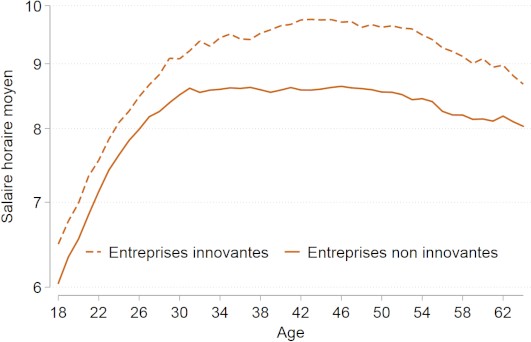 Graphique B : Salaire horaire moyen par âge pour les travailleurs qualifiés des entreprises innovantes et non- innovantes.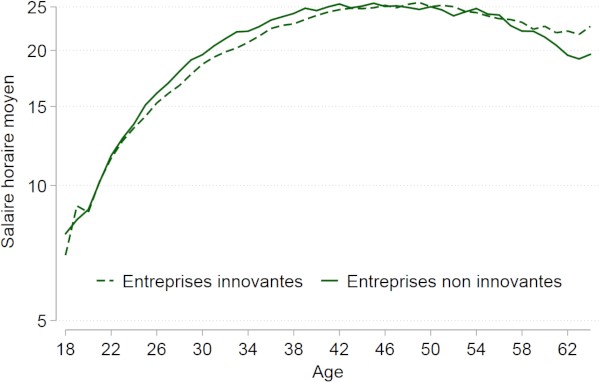 